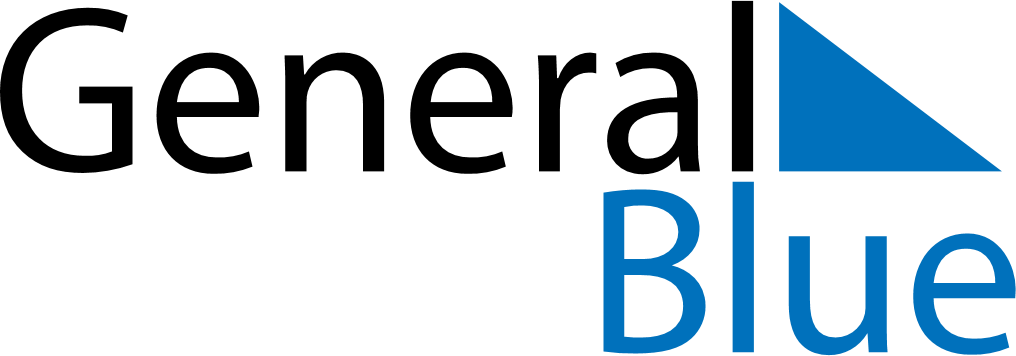 November 2022November 2022November 2022November 2022GreenlandGreenlandGreenlandMondayTuesdayWednesdayThursdayFridaySaturdaySaturdaySunday1234556789101112121314151617181919202122232425262627282930